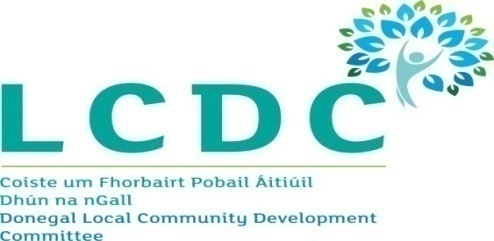 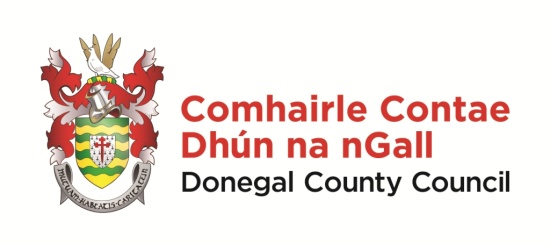 Minutes of Donegal Local Community Development CommitteeCounty House, Lifford, 2.00 pm on 18th December 2018WelcomeClr Martin McDermott, Chairperson, welcomed everyone and thanked the members present for attending the meeting.  Minutes of Previous Meeting Draft minutes of the LCDC meeting of 19th November 2018 were considered.  The minutes were proposed by Clr Maire Therese Gallagher and seconded by James O Donnell, with no matters arising.Minutes of LCDC Meeting 15th October 2018Clr Martin McDermott advised members that due to an omission in the Minutes it was necessary to adopt these minutes again.  On the proposal of David Alcorn seconded by James O Donnell the amended Minutes of meeting of 15th October 2018 were approved.SICAP Lot 33-1 Annual Plan 2019 – Presentation by Inishowen Development PartnershipMs Shauna McClenaghan, Inishowen Development Partnership, made a presentation to the meeting on the Annual Plan for Lot 33-1 for 2019.  The presentation set out the background to the role of IDP in delivering the SICAP Programme and set out in detail the proposed actions and expected outcomes for 2019 under Goal 1 and Goal 2.  Shauna also set out to members the priorities for 2019 and highlighted the task of identifying community needs for the Inishowen Area.  Siobhan McLaughlin advised that Donegal Travellers Programme would be anxious to meet with IDP to discuss their role and any assistance they can give in this task.  SICAP Lot 33-2 and 33-3 Annual Plans 2019 – Goal 1 Presentation by Donegal Local Development CLGMs Margaret Larkin, Donegal Local Development CLG, made a detailed presentation to the meeting on the Goal 1 element of the Annual Plans for Lots 33-2 and 33-3 for 2019.  The presentation gave a background to the work carried out to date and set out in detail the proposed actions and expected outcomes for 2019 under Goal 1 (Supporting Communities) Actions for both Lots.Siobhan McLaughlin acknowledged the work of DLDC with Donegal Travellers Project and national Traveller Organisations.  She expressed the hope that there would be no reduction in resources allocated to this work in the future.  Margaret Larkin assured her that DLDC would work with all the Community Groups to identify target groups and actions.Martin McBride requested that more work be carried out on the provision of local transport links.  Margaret Larkin confirmed that DLDC would work with SITT to identify issues arising and to ensure that the best service is provided.SICAP Lot 33-2 and 33-3 Annual Plans 2019 – Goal 2 Presentation by Donegal Local Development CLGMs Louise Brogan, Donegal Local Development CLG, made a detailed presentation to the meeting on the Goal 2 elements of the Annual Plans for Lots 33-2 and 33-3 for 2019.  The presentation gave the background to the staff and structure of the Goal 2 SICAP unit of DLDC.  Louise then set out in detail the proposed actions and expected outcomes for 2019 under Goal 2 (Supporting Individuals) Actions for both Lots.Siobhan McLaughlin commended Louise on her presentation.  She requested that DLDC meet with Donegal Travellers Project to discuss the budget allocation to actions involving the Roma and Traveller groups the annual plan.Susan McLaughlin requested that Youth Services be advised of any areas identified for disadvantaqed young people by DLDC in delivering the SICAP Programme during the year.SICAP Annual Plan Lot 33-1 Kathleen Browne advised members that the SICAP Sub Committee had met earlier today to consider the SICAP Annual Plan for Lot 33-1.  Members considered the Annual Plan, previously circulated and the report from SICAP Sub Committee and noted as follows:- BudgetThe annual budget for 2019 was €597,180.  The Plan met all the criteria set down in relation to budgetary checks.TargetsThe KPI Targets set by the LCDC are aligned with the targets set for Goal 1 (40) and Goal 2 (416).  ActionsGoal 1There were 5 actions under Goal 1 and the rationale and descriptions provided for the actions indicate that they are SICAP appropriate, well structured and realistic. The actions included in the 2019 plan were a continuation or expansion of last year’s Actions. The target groups identified offer a wide geographic and sectoral spread throughout Inishowen.  The proposed actions sufficiently target groups in the Lot and prioritise the work of SICAP.  IDP will deliver all the actions in the Plan in collaboration with the partners listed in their Annual Plan.All actions have been linked to the relevant LECP objectives and action cost details have been uploaded against all 5 actions.All proposed actions take account of the horizontal themes of community development, equality and collaboration.Goal 2There were 8 actions under Goal 2 and the rationale and descriptions provided for the actions indicate that they are SICAP appropriate, well structured and realistic.The actions included in the 2019 plan are a continuation or expansion of last year’s Actions. The Goal 2 actions target family supports and interventions, the unemployed and lone parents. The proposed actions were to be delivered across the Inishowen Peninsula and are targeting all identified SICAP objectives that make up sustainable communities.IDP will deliver all the actions in the Plan in collaboration with the partners listed in their Annual Plan.All actions have been linked to the relevant LECP objections and action cost details have been uploaded against all 8 actions.All proposed actions take account of the horizontal themes of community development, equality and collaboration.On the proposal of Clr M T Gallagher, seconded by Clr N Kennedy, the LCDC approved in principle the 2019 Annual Plan for Lot 33-1 and further recommended that Programme Funding in the amount of €99,530 for the period 1st January to 28th February 2019 be released to Inishowen Development Partnership.SICAP Annual Plan Lot 33-2Kathleen Browne advised members that the SICAP Sub Committee had met earlier today to consider the SICAP Annual Plan for Lot 33-2.  Members considered the Annual Plan, previously circulated and the report from SICAP Sub Committee and noted as follows:- BudgetThe Annual Budget was €352,992.  The Plan met all the criteria set down in relation to budgetary checksTargetsThe KPI Targets set by the LCDC are aligned with the targets set for Goal 1 (31) and Goal 2 (199).  ActionsGoal 1There are 5 actions under Goal 1 and the rational and descriptions provided for the actions indicate that they are SICAP appropriate, well structured and realistic.The actions included in the 2019 plan are a continuation or expansion of last year’s actionsIt is proposed to deliver the actions through a bottom up approach through 31 targeted groups in the Lot area.  A wide range of appropriate actions are to be delivered across the Lot area with positive discrimination in a few rural areas, priority action areas include rural isolation, social isolation and social enterprises. The actions target identified SICAP objectivesDLDC will deliver the actions with relevant stakeholders to add value to SICAP interventions and to avoid duplicationAll actions are linked to one or more action areas in the LECP All proposed actions take account of the horizontal themes of community development, equality and collaboration.Goal 2There are 7 Actions under Goal 2 and the rationale and descriptions provided for the actions indicate that they are SICAP appropriate, well structured and realistic.The actions included in the 2019 plan are a continuation or expansion of last year’s Actions.The Goal 2 actions target disadvantaged women and those disengaged from the labour market.   Interventions to include support into employment and lifelong learning.  The actions target identified SICAP objectivesDLDC will deliver the actions with relevant stakeholders to add value to SICAP interventions and to avoid duplication.All actions have been linked to the relevant LECP objectives and action cost details have been uploaded against all 7 actionsAll proposed actions take account of the horizontal themes of community development, equality and collaboration.On the proposal of Clr M T Gallagher, seconded by James O Donnell, the LCDC approved in principle the 2019 Annual Plan for Lot 33-2 and further recommended that programme funding in the amount of €58,832 for the period 1st January to 28th February 2019 be released to Donegal Local Development CLG.SICAP Annual Plan Lot 33-2Kathleen Browne advised members that the SICAP Sub Committee had met earlier today to consider the SICAP Annual Plan for Lot 33-2.  Members considered the Annual Plan, previously circulated and the report from SICAP Sub Committee and noted as follows:-BudgetThe Annual Budget was €1,058,745.  The Plan met all the criteria set down in relation to budgetary checks. TargetsThe KPI Targets set by the LCDC are aligned with the targets set for Goal 1 (52) and Goal 2 (596).ActionsGoal 1There were 5 Actions under Goal 1 and the rationale and descriptions provided for the actions indicate that they are SICAP appropriate, well structured and realistic.The actions included in the 2019 plan a were a continuation or expansion of last year’s actionsDLDC intends to work with 52 groups across the Lot area to deliver a range of SICAP Activities and the actions are to be delivered through a wide spectrum of community organizations throughout the Lot area.  Positive discrimination is being applied to deliver additional interventions in three disadvantaged areas.  The actions target identified SICAP objectivesDLDC will deliver the actions in the Plan with relevant stakeholders to add value to SICAP interventions and to avoid duplication.All actions have been linked to the relevant LECP objectives and action cost details have been uploaded against all 5 actionsAll proposed actions take account of the horizontal themes of community development, equality and collaboration.Goal 2There were 7 actions under Goal 2 and the rationale and descriptions provided for the actions indicate that they are SIAP appropriate, well structured and realistic.The actions included in the 2019 plan were a continuation or expansion of last year’s Actions.The Goal 2 actions target disadvantaged women and low income families as well as appropriate targeting of interventions in the areas of early and lifelong learning and progressing into employment.  The actions in this Goal concentrate on family and individual supports – interventions that are necessary to avoid rural and social isolation.  The actions target identified SICAP objectivesDLDC will deliver the actions in the Plan with the relevant stakeholders to add value to SICAP intervention and avoid duplication.All actions have been linked to the relevant LECP objectives and action cost details have been uploaded against all 7 actionsAll proposed actions take account of the horizontal themes of community development, equality and collaboration.On the proposal of Liam McElhinney, seconded by Aengus Kennedyl, the LCDC approved in principle the 2019 Annual Plan for Lot 33-3 and further recommended that programme funding in the amount of €176,457.50 for the period 1st January to 28th February 2019 be released to Donegal Local Development CLG.PEACE IV updatePaddy Doherty advised members that Donegal Peace Partnership, following approval from SEUPB had approved projects in the sum of €2,470.498 as follows:-Members were further advised that the Grant Scheme closing date was 30th November.  The scheme had a budget of €571,000 and 22 applications had been received.  Paddy Doherty confirmed that there was currently a call for expressions of interest under the Shared Spaces programme and the closing date for receipt of same was 21st December.Donegal Happiness SurveyLoretta McNicholas and Mary McBride, Research and Policy Unit, made a presentation to members on the preliminary findings of the Donegal Happiness Survey.Loretta provided members with the background to how the survey came about and set out the details of the survey dates and number of responses.Loretta and Mary then provided detailed analysis of the preliminary findings to those present.  They confirmed that further breakdown was available if members wished to receive same eg by MD, Loretta advised that the next step for the LCDC was to decide if they wished to publish the findings and make them available to other bodies.  Members could also agree to have a further Survey carried out annually to measure progress.Clr Martin McDermott commended the work done on carrying out the survey.  He stated that it would play a major part in policy and funding decision making.Clr Maire Therese Gallagher thanked Loretta and Mary for the work on the survey.  She advised that any information available to help informed others should be shared and published and proposed that the Committee agree to this.  She stated that Youth Retention and Public Transport were major issues for the county and any breakdown or information available from the survey should be used to progress these matters.James O Donnell also commended the work on the survey and highlighted the difficulties faced by returning emigrants in relation to accessing first time buyers grant,  drivers licences and insurance.Aengus Kennedy requested a breakdown of the statistics by urban area.  Loretta agreed to provide this to him.Padraic Fingleton stated that the findings could be used as a promotional tool for the county especially to encourage young people to come home.  David Alcorn concurred with these remarks.Liam Ward acknowledged the work carried out on the survey and agreed that the output should be used.  He suggested that results in policy change/funding as a result of the information obtained in the survey may take up to three years to be evidenced.  However, he agreed that the survey should be conducted annually if funding allows.LECP Monitoring and Evaluation Sub Committee UpdateIt was agreed to defer consideration of this item to the next meeting of the LCDC.National Community WeekendPaddy Doherty advised members that correspondence had been received from the Department of Rural and Community Development to advise that each LCDC would be allocated a fund of €10,000 to award as small grants to local communities for organising local events for National Community Week over the May bank holiday weekend in 2019.Further details of the fund would be brought to members when they became available.Schedule of Meetings 2019Members considered and agreed the proposed Schedule of Meetings for 2019 as follows:-It was further agreed that in future the LAG Meeting would be held in advance of the LCDC Meeting.This concluded the business of the meeting.MembersClr Martin McDermott (Chair), Clr Maire Therese Gallagher, Clr Niamh Kennedy,  Martin McBride, Anne McHugh, Padraig Fingleton, Aengus Kennedy,  Susan McLaughlin, Siobhan McLaughlin, Michael MacGiolla Easbuig, James O Donnell, Liam McElhinney and David AlcornApologiesSeamus Neely, Paul Hannigan, Fionan Bradley and Susan McCauleyChief OfficerPaddy DohertyAttendingLoretta McNicholas, Mary McBride, Eileen Burgess, Seamus Canning, Adrienne Kelly & Kathleen BrowneBudget1.A4   Youth Work ProjectETB€70,0002.C3Community Leadership ProgrammeETB€230,0003.C7Restorative PracticesETB€200,0004.A8Digital Media ProjectDCC Regional Cultural Centre€83,6845.C5(a)Living in DonegalDCC Regional Cultural Centre€50,0006.C8(a)North West StoriesDCC Regional Cultural Centre€80,0007.C8(b)Intergenerational ProjectDCC Social Inclusion€150,0008.C9Commemoration Project DCC Museum Services€145,0009.A6Empathy & Good RelationsInishowen Dev Partnership€100,00010.A7Minority Sports ProgrammeDonegal Sports Partnership€140,00011.A1Youth Training ProgrammeInishowen Dev Partnership€52,00012A9Divisionary Youth ProgrammeForoige managed by Gardai€182,81413A10Reading RoomsVerbal Arts Centre€120,00014C5aBME EngagementDonegal Travellers Project€210,00015C11aFMBSCo-Operation Irl€60,00016A2Maginalised Young PeopleForoige managed by Tusla€182,00017A5Every Story MattersFriel Consulting/ Media NI€75,00018C11bFormer CombatantsAbhaile Aris€190,00019C2aCross Border HeritageInishowen Dev Partnership€150,000DATETIMETuesday, 29/01/20192pmMonday, 25/02/2019 10amTuesday, 19/03/201910 amTuesday, 16/04/20192pmTuesday, 21/05/20192pmTuesday, 18/06/20192pmTuesday, 16/07/201910amTuesday, 17/09/20192pmTuesday, 15/10/201910amWednesday, 27/11/20192pmTuesday, 17/12/201910am